GUÍA DE CIENCIAS NATURALES         ¿Qué necesito saber?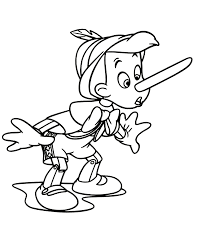 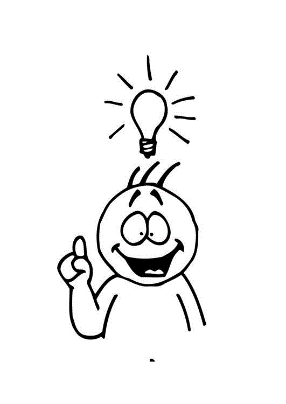 Necesito que leas muy bien cada instrucción y contestes muy tranquilo las preguntas.Si te arrepientes de alguna respuesta, borra y corrigeMarca la alternativa correcta. Recuerda que solo puedes una sola alternativa por cada pregunta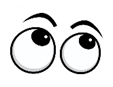 Nombre:Curso: 7°A   Fecha: semana N° 30¿QUÉ APRENDEREMOS?¿QUÉ APRENDEREMOS?¿QUÉ APRENDEREMOS?Objetivo (s): OA 14Reconocer los procedimientos de separación de mezclas, (decantación, filtración, tamizado y destilación). Asociándolos con aplicaciones en su entorno. Valorar el proceso de desarrollo afectivo que aprecia de sí mismo y los demás.Objetivo (s): OA 14Reconocer los procedimientos de separación de mezclas, (decantación, filtración, tamizado y destilación). Asociándolos con aplicaciones en su entorno. Valorar el proceso de desarrollo afectivo que aprecia de sí mismo y los demás.Objetivo (s): OA 14Reconocer los procedimientos de separación de mezclas, (decantación, filtración, tamizado y destilación). Asociándolos con aplicaciones en su entorno. Valorar el proceso de desarrollo afectivo que aprecia de sí mismo y los demás.Contenidos: Procedimientos de separación de mezclas Contenidos: Procedimientos de separación de mezclas Contenidos: Procedimientos de separación de mezclas Habilidad:  ReconocerHabilidad:  ReconocerHabilidad:  Reconocer1.- Combinación de dos o más sustancias. Esta definición corresponde a:a.- Sustanciab.- moléculac.- mezcla2.- En una mezcla homogénea:a.- se distinguen sus componentesb.- no se distinguen sus componentesc.- no tiene componentes3.- En ana mezcla heterogénea:a.- se distinguen sus componentesb.- no se distinguen sus componentesc.- no tiene componentes4.- Para poder separar dos sólidos podemos utilizar el método de:a.- Destilaciónb.- Evaporaciónc.- Tamización5.- El proceso de separación de dos sólidos, donde uno de ellos es metal, es:a.- decantaciónb.- Imantaciónc.- condensación 6.- Al disolver un líquido y un sólido. El sólido decanta en el fondo después de revolver ambas sustancias. Un buen ejemplo de este sería.a.- Agua con bicarbonatob.- Agua con azúcarc.- Agua con arena7.- La preparación de los licores (pisco-wiski – Ron) entre otros. En su preparación se utiliza el método de:a.- Filtración b.- Destilaciónc.- Condensación8.- Dos líquidos heterogéneos como el agua con el aceite. Si deseamos separarlos debemos realizarlo a través del proceso de:a.- Destilaciónb.- Decantaciónc.- Filtración